	Guía de Estudio 8° básico.Asignatura: Artes Visuales.                                                                                             Fecha: 30/04/2020                                                                                                                                                                            Temática: Paisaje Natural y collage.Nombre:Haz ahora (5 minutos)Encierra en un círculo las imágenes que creas que encajan con el concepto de “Paisaje Natural”.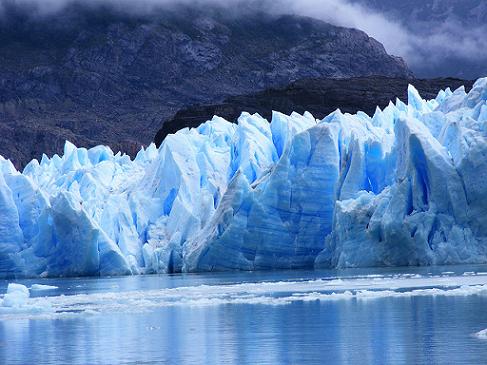 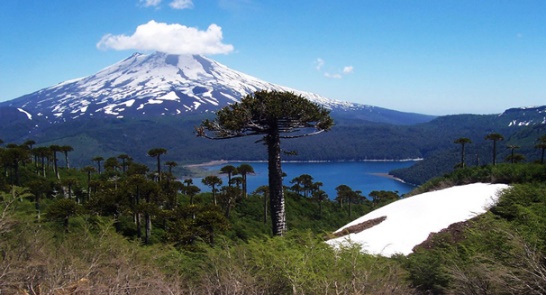 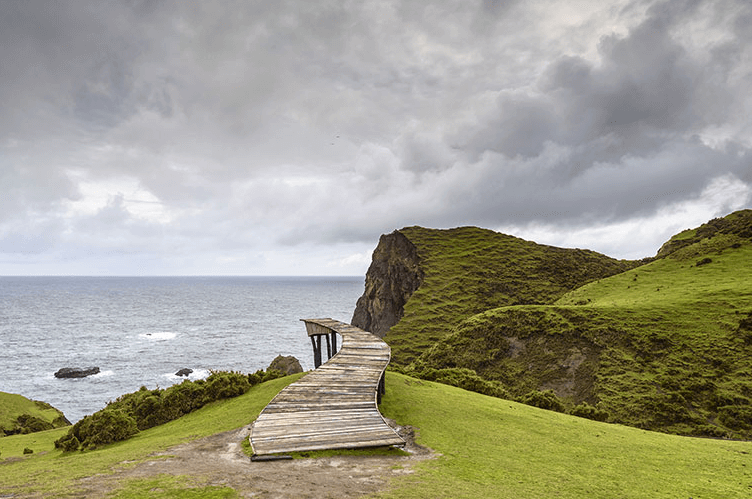 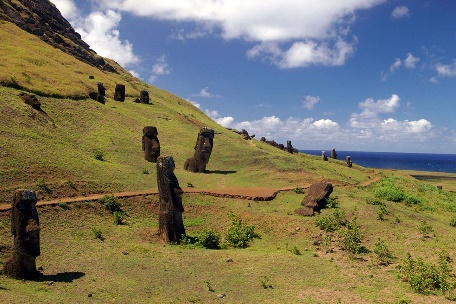 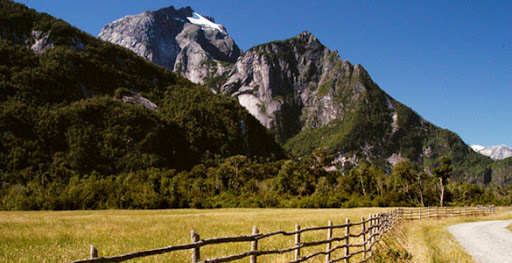 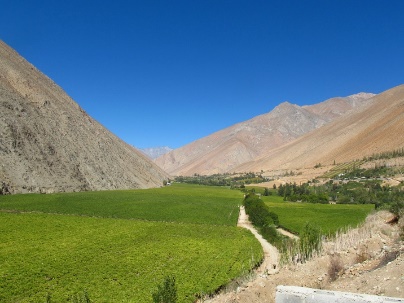 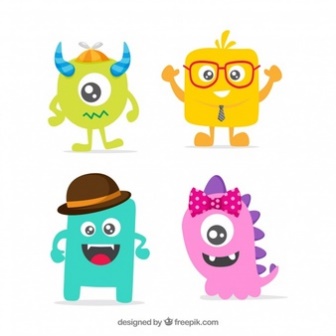 Inicio al contenido nuevo/palabras claves (10 minutos)Paisaje natural: Los paisajes naturales son aquellos espacios físicos que no han sido modificados por el ser humano. Buena parte de los terrenos que se encuentran en la superficie terrestre, hoy, ya han sido modificados, es por ello que este tipo de paisajes se encuentran alejados de la vida cotidiana de las personas, y son cada vez menos. Aún se pueden registrar paisajes naturales, en donde la interacción entre el clima y los elementos geológicos, así como también ecológicos, se mantienen intactos. Un ejemplo de ello son el Polo Norte y el Polo Sur, algunas montañas que se encuentran a alturas muy elevadas, así como también bosques, selvas o costas. O incluso, algunas llanuras o valles.
Fuente: https://concepto.de/paisaje-natural/#ixzz6IhtmmsZyCollage: es una técnica artística, que se origina en el papier collé desarrollado por Picasso y Braque, y que consiste en realizar un trabajo artístico pegando sobre una superficie fragmentos de diversos materiales, como recortes de fotografías, periódicos, revistas, trozos de tejido, vidrio y madera, entre otros. La técnica del collage nos permite crear imágenes inusuales: desde la distancia se ven como creaciones similares al impresionismo; en cambio, cuando nos acercamos observamos que están creadas a partir de fragmentos de páginas de revistas o de otros materiales reciclados.A continuación verás ejemplos de collages aplicados al paisaje natural: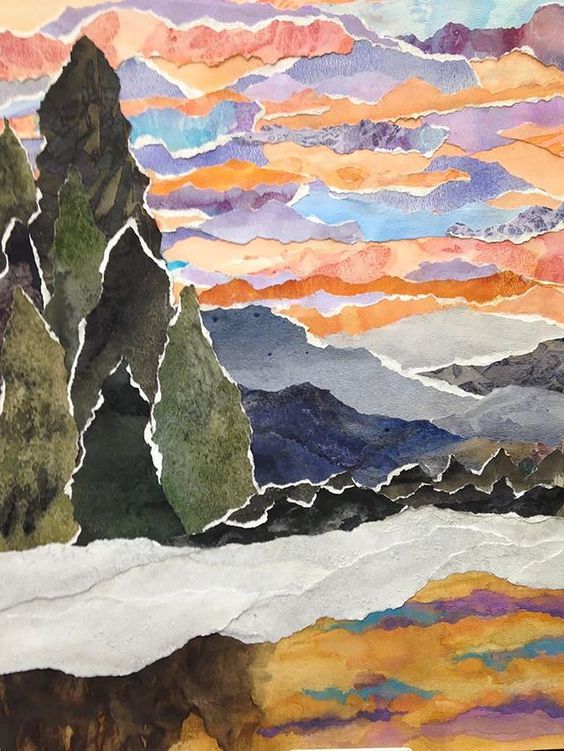 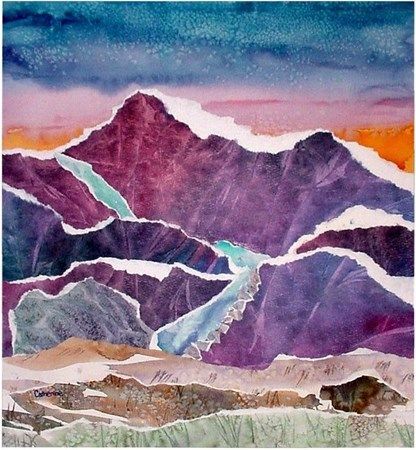 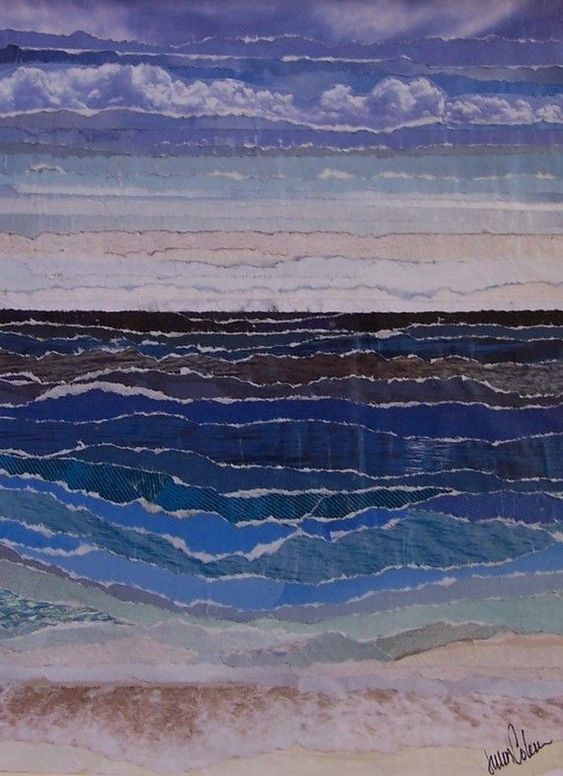 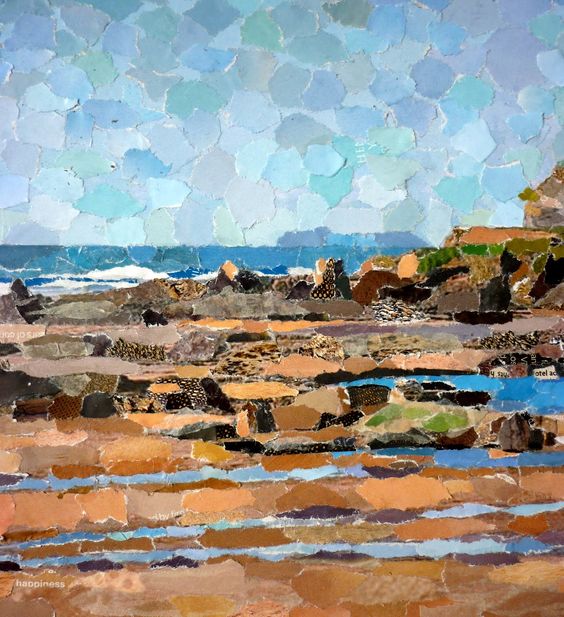 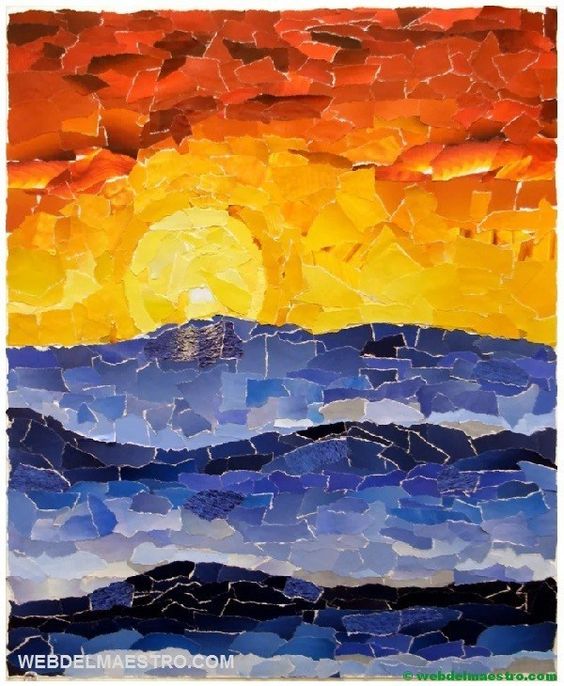 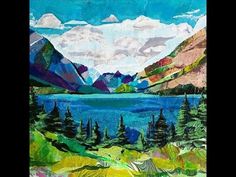 Si quieres investigar más puedes revisar los siguientes links:https://www.youtube.com/watch?v=zKKDVtmRTpIhttps://www.youtube.com/watch?v=0hG-mgQPessPráctica Independiente: (20 minutos)Sigue las siguientes instrucciones:Busca una imagen de algún Paisaje natural de Chile que te llame la atención. Traspasa el dibujo a una hoja de block.Fecha: 14/05/2020Continuación Práctica Independiente: (40 minutos)Crea tu collage mezclando los tipos de papeles  que tengas en tu casa (revistas, diario, papel volantín, papel lustre, cartulinas, ect.**) probando texturas, colores y posiciones.Pega muy bien los papeles y siempre utiliza una cuchara para aplastar el papel (puedes utilizar pegamento en barra o cola fría)** Si no tienes algún tipo de papel de colores, puedes pintar cualquier tipo de papel con plumones o témpera y luego utilizarlos en tu collage.Solo debes crear y ver qué funciona mejor, así estarás innovando!!Paso a Paso: Pon la imagen escogida para realizar tu collage en el siguiente recuadro.Pon a continuación 2 imágenes del avance de tu trabajo:Pon una imagen de tu trabajo ya finalizado en el siguiente cuadro: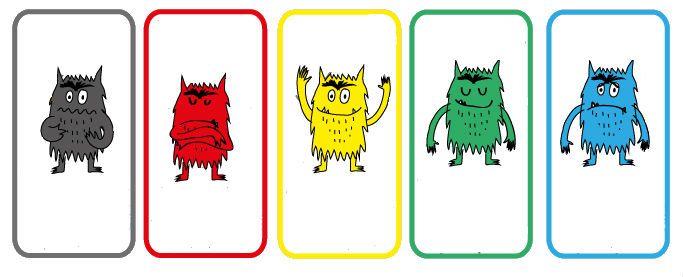 Importante!! En tu trabajo final debe percibirse  la imagen escogida. A continuación tienes un ejemplo de collage basado en una imagen. 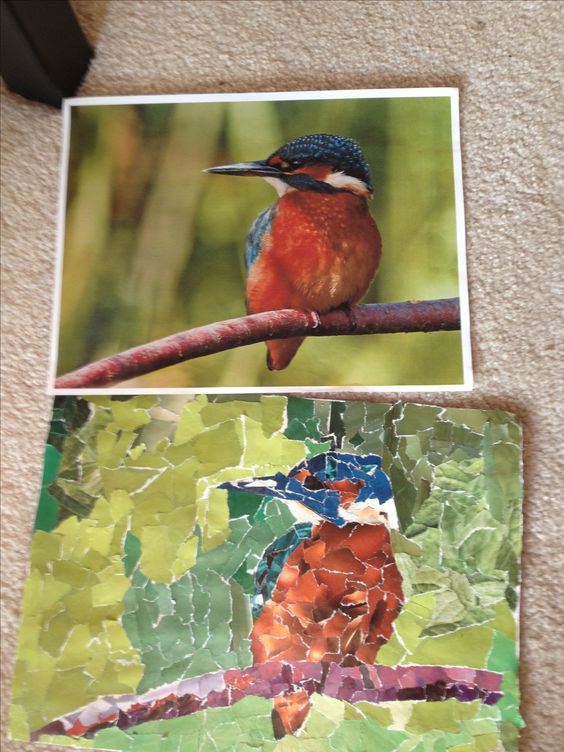 Espero que hayas disfrutado la actividad propuesta y que hayas podido dar lo mejor de tiCierre (10 minutos)¿Qué aspectos de mi trabajo considero que debo mejorar? ¿Por qué?______________________________________________________________________________________________________________________________________________________________________________________________________________________________________________________________________________________________________¿Con cuáles de las siguientes emociones me sentí identificada/o al momento de realizar el trabajo?Ticket de salida (3 minutos) Marca con una X la alternativa correcta y argumenta tu respuesta.Autoevaluación (5 minutos)PreguntasSiNo¿Por qué?El arte natural contempla sólo paisajes que no han sido intervenidos por el hombre El collage permite el crear una obra similar a las obras del impresionismo	CriteriosLogradoMedianamente logrado Por lograrDimensión 1: Realización de Guía.Dimensión 1: Realización de Guía.Dimensión 1: Realización de Guía.Dimensión 1: Realización de Guía.Realizo completamente la guía (haz ahora, práctica, cierre y ticket de salida) respondiendo todas las preguntas e insertando las imágenes solicitadas.Dimensión 2: Desarrollo de ideas y creaciónDimensión 2: Desarrollo de ideas y creaciónDimensión 2: Desarrollo de ideas y creaciónDimensión 2: Desarrollo de ideas y creaciónRealizo el dibujo sobre la hoja de block antes de comenzar a trabajar en el collageMe he dado el trabajo de probar diferentes texturas visuales y/ o usar con diferentes papeles y diseñosMe guío por la imagen de paisaje natural escogida para crear mi collageFinalmente en mi collage se percibe el paisaje natural escogido	Demuestro un buen manejo de materiales y procedimientos de pegado, y propongo nuevas maneras de trabajarlos de acuerdo al propósito expresivo planteado.Dimensión 3: OficioDimensión 3: OficioDimensión 3: OficioDimensión 3: OficioLogro realizar mi collage sin manchas de pegamentoLogro mantener mi trabajo libre de arrugas y manchas de cualquier tipo